            ?АРАР                                                            ПОСТАНОВЛЕНИЕ        «2» октября  2017 й                                    № 36                           «2»  октября  2017 г.   «О проведении месячника гражданской защиты»      В соответствии Постановления  Администрации муниципального района Баймакский район Республики Башкортостан  № 2161 от 02 октября 2017 года       «О проведении месячника гражданской обороны» в муниципальном районе Баймакский район Республики Башкортостан»
ПОСТАНОВЛЯЮ:Провести      с 04 октября  по 04 ноября 2017 года на территории сельского поселения Мерясовский  сельсовет      муниципального района Баймакский район Республики Башкортостан «Месячник гражданской обороны».Утвердить план проведения месячника      гражданской обороны в сельском поселении Мерясовский  сельсовет      муниципального района Баймакский район Республики Башкортостан с 04 октября  по 04 ноября 2017 года (приложение № 1)Довести      до организаций, учреждений план месячника гражданской обороны не      позднее  07 октября 2017  года.Рекомендовать руководителям учреждений:
     - организовать подготовку и проведение мероприятий месячника гражданской обороны; -представить к 3 ноября 2017 года отчетные материалы о проведении      месячника гражданской обороны.5. Обнародовать данное постановление в      здании администрации по адресу: Республика Башкортостан, Баймакский район, с.Мерясово, ул. А.Игибаева, д.1 и разместить на официальном сайте сельского поселения Мерясовский сельсовет муниципального района Баймакский район Республики Башкортостан.6. Контроль за исполнением настоящего постановления оставляю за собой.Глава СП Мерясовский сельсовет						Т.М.Хафизова                      План проведения месячника гражданской обороны в Администрации                                 сельского поселения Мерясовский сельсовет муниципального района                     Баймакский район Республики Башкортостан                     с 04 октября  по 04 ноября 2017 годаБАШ?ОРТОСТАН РЕСПУБЛИКА№Ы БАЙМА? РАЙОНЫ МУНИЦИПАЛЬ  РАЙОНЫНЫ* МЕР»( АУЫЛ СОВЕТЫ АУЫЛ  БИЛ»М»№ЕХАКИМИ»ТЕ453660,Баш7ортостан Республика3ы, Байма7 районы, Мер29 ауылы, А.Игебаев урамы, 1                             Тел. 8(34751) 4-28-44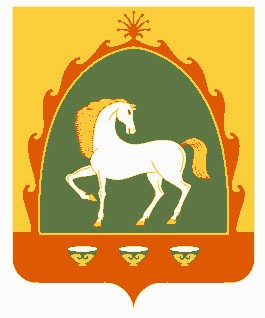 РЕСПУБЛИКА БАШКОРТОСТАНАДМИНИСТРАЦИЯСЕЛЬСКОГО ПОСЕЛЕНИЯ МЕРЯСОВСКИЙ СЕЛЬСОВЕТМУНИЦИПАЛЬНОГО РАЙОНАБАЙМАКСКИЙ РАЙОН                453660, Республика Башкортостан,                 Баймакский  район, с.Мерясово, ул.А.Игибаева,1Тел. 8(34751)4-28-44№п/пНаименование мероприятийСроки исполненияИсполнители1Информирование населения сельского поселения Мерясовский сельсовет о проведении месячника гражданской обороны.3-5  октября 2017 годаРаботники культуры, ответственный по ВУС, депутаты.2Разработка и утверждение распоряжений (приказов),   планов проведения месячника гражданской обороны руководителями предприятий,   организаций, учреждений и администрации сельского поселения.до 6 октября 2017  годаРуководители учреждений и   администрация сельского поселения3Проведение тематических занятий по вопросам защиты   от чрезвычайных ситуаций, организация проведения уроков безопасности, уроков   по обучению школьников и детей дошкольного возраста правилам пожарной безопасности, безопасности   дорожного движения.В течение месячникаУчителя начальной школывоспитатели д/с4Разработка, размножение и распространение среди   населения памяток и листовок по правилам поведения и действиям в чрезвычайных   ситуациях, по обеспечению пожарной безопасности в осенне – зимний период.Октябрь-ноябрьАдминистрация сельского поселения5Организация проведения тренировок по эвакуации детей   и персонала по экстренной эвакуации в случае пожаров, угрозы террористических   актов.24 октября 2017г.Учителя начальных классов, воспитатели д/с, имам-хатиб6Проведение с неработающим населением разъяснительных работ, бесед, лекций,   вечеров вопросов и ответов, консультаций, показ учебных фильмов о мерах   пожарной безопасности.В течении месячникаГлава СП,Ответственный по ВУС7Информирование населения о порядке действий при   возникновении чрезвычайных ситуаций.В течении месячникаОтветственный по ВУС8Организация оформления уголков гражданской защиты и   пожарной безопасности в учреждениях культуры.В течение месячникаРаботники культуры, библиотекарь, начальная школа, детский сад9Организация и проведение комплексных проверок противопожарного   состояния всех населенных пунктов сельского поселения Мерясовский сельсовет МР  Баймакского районаВ течении   месячникаГлава СП, депутаты СП10Организация сельским и библиотекарем    книжной выставки в рамках «месячника гражданской обороны»В течение месячника   2017 г. сельский библиотекарь11Предоставление отчета о проведении «Месячника   гражданской обороны» представить в отдел по делам ГОЧС района3 ноября 
  2017 г.Глава сельского поселения12Организация и проведение смотра сил и средств звена БТП РСЧС, ДПД сельских поселений, привлекаемых к ликвидации природных пожаров и возгораний, ликвидации снежных заносов.В течении месяцаГлава сельского поселения